Salva in Word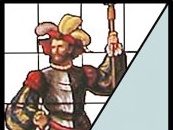 Servizio Sanitario Nazionale
Regione Siciliana
AZIENDA AOSPEDALIERA
OSPEDALI RIUNITI VILLA SOFIA - CERVELLO
(Legge Regionale n.5 del 14/04/2009)
SEDE LEGALE VIALE STRASBURGO N.233 - 90146 PALERMO
Cod. Fiscale e PI. 05841780827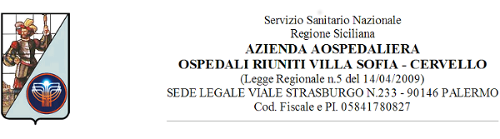 ELENCO DELLE DELIBERE IN PUBBLICAZIONE DAL 06/01/2018 AL 20/01/2018 
(ADOTTATE DAL COMMISSARIO DOTT. MAURIZIO ARICO')1 DEL 03/01/2018 E.I.
OGGETTO:DOTT.SSA LUIGIA PALUMBO - ASSUNZIONE A TEMPO INDETERMINATO TRAMITE MOBILITA' AI SENSI DELLART. 30 COMMI 1 E 2 BIS DEL D.LGS N. 165/01 NEL PROFILO DI COLLABORATORE PROFESSIONALE SANITARIO INFERMIERE.2 DEL 03/01/2018 
OGGETTO:ATTIVAZIONE UNITA' OPERATIVE SEMPLICI DIPARTIMENTALI E UNITA' OPERATIVE SEMPLICI DEI DIPARTIMENTI: MEDICINA, DEI SERVIZI E DI CHIRURGIA.3 DEL 03/01/2018 E.I.
OGGETTO:ISTITUZIONE DELLA FUNZIONE DI "BED MENAGEMENT".4 DEL 03/01/2018 E.I.
OGGETTO:AUTORIZZAZIONE AL RICORSO ALL'ISTITUTO DELLE PRESTAZIONI AGGIUNTIVE PER L'U.O.C. DI NEUROCHIRURGIA.5 DEL 04/01/2018 E.I.
OGGETTO:ESECUZIONE SENTENZA N. 735 DEPOSITATA IL 27.11.2017 - CONFERIMENTO INCARICO PER RECUPERO SOMME DI CUI CONDANNA.6 DEL 04/01/2018 E.I.
OGGETTO:MODALITA' OPERATIVA PER LA GESTIONE DEL PAZIENTE CON SINCOPE CHE AFFERISCE PRESSO IL PS DEL P.O. CERVELLO.7 DEL 04/01/2018 E.I.
OGGETTO:PROCEDURA PER LA "GESTIONE DEL PAZIENTE AMBULATORIALE IN ENDOSCOPIA DIGESTIVA".8 DEL 04/01/2018 E.I.
OGGETTO:PERCORSO DIAGNOSTICO TERAPEUTICO ASSISTENZIALE CON SOSPETTO DI LEUCEMIA MIELOIDE ACUTA.9 DEL 04/01/2018 E.I.
OGGETTO:AUTORIZZAZIONE STIPULA CONVENZIONE QUADRO CON L'UNIVERSITA' DEGLI STUDI DI PALERMO - PER REGOLAMENTARE LO SVOLGIMENTO DEI TIROCINI CURRICULARI DI FORMAZIONE ED ORIENTAMENTO NELL'AMBITO DEGLI STUDI UNIVERSITARI - LAUREA, LAUREA MAGISTRALE, SCUOLE DI SPECIALIZZAZIONE E CORSI MASTER DA EFFETTUARSI PRESSO LE STRUTTURE DELL'AZIENDA OSPEDALIERA.10 DEL 05/01/2018 E.I.
OGGETTO:PRESA D'ATTO DELLE RISULTANZE DELLA NEGOZIAZIONE DI BUDGET 2017-2018.11 DEL 05/01/2018 E.I.
OGGETTO:AUTORIZZAZIONE STIPULA CONVENZIONE TRA L'AZIENDA OSPEDALIERA "OSPEDALI RIUNITI VILLA SOFIA-CERVELLO" E L'UNIVERSITA' DEGLI STUDI DI PALERMO PER ESPLETAMENTO TIROCINI NELL'AMBITO DELLA SCUOLA DI SPECIALIZZAZIONE IN NEUROLOGIA PRESSO LE STRUTTURE DELL'AZIENDA OSPEDALIERA.12 DEL 05/01/2018 E.I.
OGGETTO:NOMINA COMPONENTI SUPPLENTI COMMISSIONE DI SORTEGGIO PER LA COMPOSIZIONE DELLE COMMISSIONI DI VALUTAZIONE PER LE SELEZIONI, PER TITOLI E COLLOQUIO, PER IL CONFERIMENTO DEGLI INCARICHI DI DIREZIONE DI STRUTTURA COMPLESSA A DIRIGENTI SANITARI (AREA MEDICA, VETERINARIA E DEL RUOLO SANITARIO), IN ATTUAZIONE DELL'ART. 15, COMMA 7-BIS, DEL D.LGS. N. 502/92 E S.M.I. - INTEGRAZIONE DELIBERAZIONE  N. 1391 DELL'08 DICEMBRE 2015.13 DEL 05/01/2018 E.I.
OGGETTO:LIQUIDAZIONE E PAGAMENTO DEL SALDO QUOTA A DEL REGOLAMENTO SISTEMA PREMIANTE ANNO 2016 AL PERSONALE DIRIGENTE.14 DEL 05/01/2018 E.I.
OGGETTO:PARZIALE RETTIFICA DELIBERA DEL COMMISSARIO N. 642 DEL 05/12/2017.
 
									     IL DIRIGENTE									DOTT. ALDO ALBANO